EYFS Materials Order Form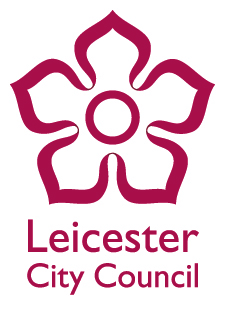 This is an order form for the Revised EYFS Materials:EYFS Statutory Framework Know How Guide (2 year progress check)Development Matters InstructionsPlease complete the details below and return this form to eyqipt@leicester.gov.uk , alternatively you can send it to the following address: Early Years Quality Improvement Team. Room 13, Forest Lodge Education Centre. Charnor Road, Leicester LE3 6LHT: 0116 454 4190  F: 0116 222 2601Once we receive your completed form, you will be sent an invoice and the packs will be sent out to you in the post (unless you have ordered more than 10 packs and a collection/delivery will be arranged). Cheques to be made payable to ‘Leicester City Council’.  WE DO NOT ACCEPT CASH. DetailsContact Name:      					 Job Title:                           	Setting Name:       Contact Number:      Number of Packs Required:      			Total Cost of Packs:       Docs to be collected    Docs to be posted 	Goods Received Details of Individual/Setting to be invoiced or use same details as above: Name:      Address:      Postcode:        LCC Staff Only:	Cost Centre to be charged:      Budget Holder Signature:                                                       Date:      Staff Member Signature:                                                         Date:       